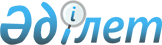 О признании утратившим силу постановления Восточно-Казахстанского областного акимата от 20 марта 2015 года № 76 "Об утверждении положения государственного учреждения "Управление сельского хозяйства Восточно-Казахстанской области"Постановление Восточно-Казахстанского областного акимата от 3 апреля 2018 года № 90. Зарегистрировано Департаментом юстиции Восточно-Казахстанской области 19 апреля 2018 года № 5619
      Примечание РЦПИ.

      В тексте документа сохранена пунктуация и орфография оригинала.
      В соответствии с пунктом 2 статьи 27 Закона Республики Казахстан от 23 января 2001 года "О местном государственном управлении и самоуправлении в Республике Казахстан", пунктом 2 статьи 44 Закона Республики Казахстан от 6 апреля 2016 года "О правовых актах" Восточно-Казахстанский областной акимат ПОСТАНОВЛЯЕТ:
      1. Признать утратившим силу постановление Восточно-Казахстанского областного акимата "Об утверждении положения государственного учреждения "Управление сельского хозяйства Восточно-Казахстанской области" от 20 марта 2015 года № 76 (зарегистрированное в Реестре государственной регистрации нормативных правовых актов за номером 3898, опубликованное в газетах "Дидар" от 6 мая 2015 года № 50 (17139), "Рудный Алтай" от 7 мая 2015 года № 52 (19651), информационно-правовой системе "Әділет" 22 мая 2015 года).
      2. Аппарату акима области, управлению сельского хозяйства области в установленном законодательством Республики Казахстан порядке обеспечить:
      1) государственную регистрацию настоящего постановления в территориальном органе юстиции;
      2) в течение десяти календарных дней со дня государственной регистрации настоящего постановления акимата направление его копии в бумажном и электронном виде на казахском и русском языках в Республиканское государственное предприятие на праве хозяйственного ведения "Республиканский центр правовой информации" для официального опубликования и включения в Эталонный контрольный банк нормативных правовых актов Республики Казахстан;
      3) в течение десяти календарных дней после государственной регистрации настоящего постановления направление его копии на официальное опубликование в периодические печатные издания, распространяемые на территории области;
      4) размещение настоящего постановления на интернет-ресурсе акима Восточно-Казахстанской области после его официального опубликования.
      3. Контроль за исполнением настоящего постановления возложить на заместителя акима области по вопросам агропромышленного комплекса.
      4. Настоящее постановление вводится в действие со дня его первого официального опубликования.
					© 2012. РГП на ПХВ «Институт законодательства и правовой информации Республики Казахстан» Министерства юстиции Республики Казахстан
				
      Аким Восточно-Казахстанской области 

Д. Ахметов
